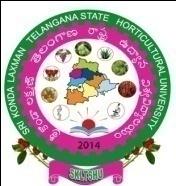 SRI KONDA LAXMAN TELANGANA STATE HORTICULTURAL UNIVERSITYAdministrative Office, Rajendranagar, Hyderabad – 500 030PROSPECTUS FOR ADMISSION INTO M.Sc. ( Hort.) & Ph.D. ( Hort.) –2016-17 1. INTRODUCTION: Sri Konda Laxman Telangana State Horticultural University  was established during 2014 with mandate for Education, Research and Extension in Horticulture  and  allied fields in the  State of Telangana. After bifurcation of the A.P State, the total number of seats approved for combined University Dr. YSRHU were divided in the ratio of 64 % ( 42% to A.U, 22 % for SUV) and 36 % for Telangana State respectively duly following the provisions under the article 371D.  The University imparts instructions leading to the Master’s degree courses and Ph.D. courses in Horticulture at its constituent Colleges at Rajendranagar, Hyderabad  and  Mojerla, Mahabubnagar District  in Telangana State.2. Number of Seats:     M.Sc. ( Hort.)  with specialization in Fruit Science (6), Vegetable Science ( 12),  Floriculture & Land scape Architecture(9) , Plantation, Spices, Medicinal and Aromatic Crops (3)Seats  with a total of 30 seats .       Ph.D. ( Hort.)  with specialization in Fruit Science (1), Vegetable Science (1),  Floriculture & Land scape Architecture(1) , Plantation, Spices, Medicinal and Aromatic Crops (1)Seats  with a total of 4 seats .  3. (a) Qualifications for admission: Candidates seeking admission into Master’s Degree course in Horticulture must have passed the relevant Bachelor’s Degree i.e B.Sc. (Hons.) Horticulture with a  minimum OGPA of 5.5/10.0 and for Ph.D. a minimum of 6.50 /10.00 OGPA in M.Sc.( Horticulture) are eligible from ICAR recognized  University.     (b) Age: The upper age limit is 40 years as on 1st July, 20164. (a) Reservations for Local & Non Local candidates:  Reservation of Seats for different local and non-local  areas shall be as per rules.     (b) Reservation for S.C., S.T., and B.C. candidates: 15 %, 6% and 29 % of the seats in the course of study shall be reserved for the candidates belonging to SCs, STs, and BCs,  respectively     (c) 3 % seats in the course are reserved for Physically challenged candidates as per the Government norms.     (d) 3.5 % seats in the course are reserved for NCC/NSS/Sports/Games and Ex-Servicemen as per the Government norms.5. Criteria for SelectionM.Sc. ( Horticulture): The selection shall be based on the previous academic record (B.Sc. – 40% and performance in Entrance test -60%).  General and OBC Candidates with 50 %  Marks in the entrance relaxable in case of S.C/S.T candidates with 25 % Marks in the entrance test are eligible for interview /counseling  . The Entrance Test shall be comprehensive one, covering all relevant subjects prescribed for the concerned Bachelor degree requirements of SKLTS Horticultural University. The candidates should appear for the entrance test at their own expenses.  The entrance test is of 2 hrs. duration with multiple choice questions  for 200 Marks and answers must be written in English .Ph.D. (Horticulture): Selection shall be based on the previous academic record                         B.Sc.(Hort.) – 10% , M.Sc. ( Hort.)  – 30%, Entrance test - 50%  and performance in Interview -  10%). General and OBC Candidates with 50 %  Marks  in the entrance relaxable in case of S.C/S.T candidates with 25 % Marks in the entrance test are eligible for interview /counseling. The Entrance Test will be objective type for 200 Marks, with 100 Marks from specialization in Horticulture and 100 Marks will be comprehensive one covering all relevant subjects prescribed for Master’s Degree requirements of SKLTS Horticultural University. The candidates should appear for the entrance test at their own expenses.  The entrance test is of 2 hrs. duration with multiple choice questions  for 200 Marks and answers must be written in English .6. Online downloaded application should accompany Demand Draft from SBH / SBI / ANDHRA BANK for Rs.1000/- for General and Rs.500/- for SC, ST & PH categories (M.Sc./ Ph.D. courses) for each course and drawn in favour of Comptroller, Sri Konda Laxman Telangana State Horticultural University, payable at Hyderabad. (Postal orders / Money orders will not be accepted)7.  Last date: Applications for all courses duly filled in with Demand Draft and all the prescribed certificates should be sent to “The Registrar, Sri Konda Laxman Telangana State Horticultural University, Rajendranagar, Hyderabad-500 030 on or before 28.07.2016               by 4.00 PM.  Postal delays will not be condoned. Last date for submission of applications is                                                                                                                   04.08.2016 with a late fee of Rs.2000/- for General and Rs.1000/- for SC, ST and PH categories (M.Sc./Ph.D. Courses) for each course.8.  All the eligible candidates in P.G Entrance Test should bring their original certificates at the time of counseling.Dr.M.PRATAPREGISTRAR